    Name:  ……………                       Date:      /    / 143                           1-Circle the word you hear:fifth                           first                                 thirdsecond                                  sixth                                 fourth2-Choose the correct answer:1- The first prayer is ( Alduhur _  Alfajr_ Almaghrib)2- The ordinal number of 4 is ( fifth_ sixth_ fourth)3-The second day is (Sunday_ Wednesday_ Monday).3-Rearrange the ordinal numbers in order:sixth_ second_ fifth_ third_ fourth	4- Answer:a- What's your name?My name's   b- How are you ?'m c- It is nice to meet you.	4- What's the matter?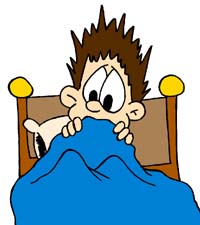 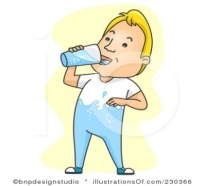 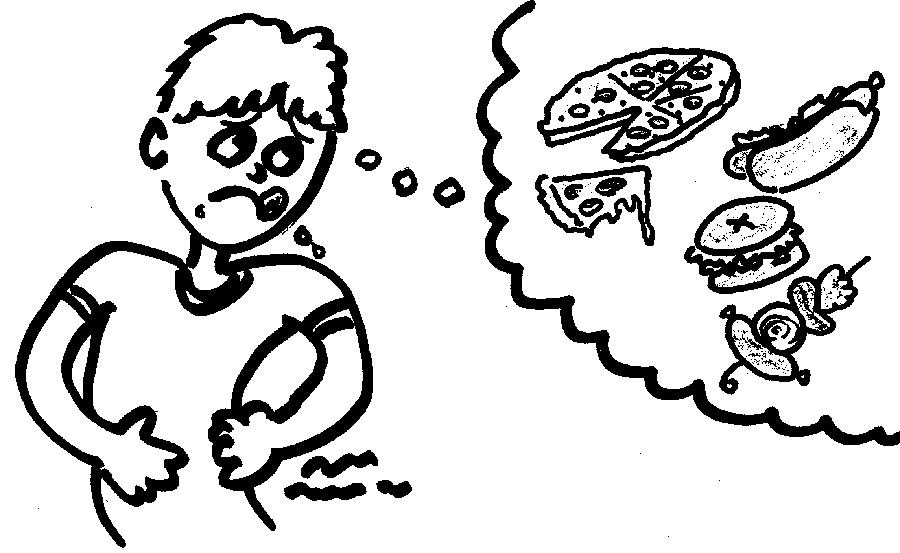 